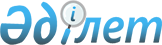 Об утверждении Инструкции о персональном распределении выпускников учебных заведений МВД Республики Казахстан и об организации работы с молодыми специалистами
					
			Утративший силу
			
			
		
					Приказ Министра внутренних дел Республики Казахстан от 12 декабря 2000 года N 692  Зарегистрирован в Министерстве юстиции Республики Казахстан 15.01.2001 г. за N 1364. Утратил силу приказом Министра внутренних дел Республики Казахстан от 2 апреля 2013 года № 220

      Сноска. Утратил силу приказом Министра внутренних дел РК от 02.04.2013 № 220 (вводится в действие по истечении десяти календарных дней после дня его первого официального опубликования).      В целях обеспечения персонального распределения выпускников учебных заведений МВД Республики Казахстан, усиления контроля за своевременным их прибытием на службу и использованием по специальности, а также качественной организации работы с молодыми специалистами приказываю:  

      1. Утвердить прилагаемую Инструкцию о персональном распределении выпускников учебных заведений МВД Республики Казахстан и об организации работы с молодыми специалистами.  

      2. Начальникам ДВД, ДВДТ:  

      1) взять под личный контроль выполнение кадровыми аппаратами требований данного приказа;  

      2) использовать выпускников на службе только по специальности и в соответствии с Перечнем должностей в органах, учреждениях и учебных заведениях МВД Республики Казахстан, подлежащих замещению специалистами высшей и средней квалификации;  

      3) проявлять повседневную заботу о выпускниках, создавать им надлежащие жилищно-бытовые условия, закреплять за ними наставников, добиваясь при этом всемерного ускорения их становления и закрепления на службе в органах внутренних дел. 

      Сноска. В пункт 2 внесены изменения приказом Министра внутренних дел РК от 20 апреля 2006 года  N 184 . 

      3. Начальникам учебных заведений МВД Республики Казахстан:  

      1) обеспечить своевременную и эффективную работу комиссий по персональному распределению с участием заинтересованных сторон;  

      2) организовать действенную обратную связь с руководством ГУВД, УВД и УВДТ по результатам работы молодых специалистов в целях совершенствования подготовки кадров для ОВД.  

      4. Контроль за выполнением настоящего приказа возложить на вице-Министра внутренних дел генерал-майора Сарсекова Б.С.  

      5. Настоящий приказ вступает в силу со дня государственной регистрации в Министерстве юстиции Республики Казахстан.  



         Министр внутренних дел 

      Республики Казахстан   Утверждена              

приказом МВД Республики Казахстан  

от 12 декабря 2000 года N 692    



                                  ИНСТРУКЦИЯ 

о персональном распределении выпускников 

учебных заведений МВД Республики Казахстан 

и об организации работы с молодыми специалистами        Сноска. По всему тексту аббревиатуры "ГУВД, УВД, УВДТ" и "ГУВД, УВД областей и УВД на транспорте" заменены аббревиатурами "ДВД, ДВДТ"; аббревиатура "ДКиВР" заменина аббревиатурой "ДКР" приказом Министра внутренних дел РК от 20 апреля 2006 года  N 184 . 



    1. Общие положения 



         1. Настоящая Инструкция определяет порядок персонального распределения и направления для службы в органах внутренних дел выпускников факультетов очного обучения высших учебных заведений и колледжей Министерства внутренних дел Республики Казахстан, а также организацию работы с молодыми специалистами.  

      2. Выпускник высшего учебного заведения и колледжа МВД Республики Казахстан (далее - выпускник), закончивший полный курс очного обучения и защитивший дипломную работу, сдавший государственные экзамены и направленный на работу комиссией по персональному распределению, считается молодым специалистом в течение трех лет со дня назначения на должность.  

      3. Методическое руководство персональным распределением выпускников и организацией работы с молодыми специалистами осуществляет Управление учебных заведений Департамента кадровой работы МВД Республики Казахстан (далее - ДКР). 

      Сноска. В пункт 3 внесены изменения приказом Министра внутренних дел РК от 20 апреля 2006 года  N 184 . 



    2. Распределение выпускников  



         4. Выпускники распределяются, как правило, на службу в органы и учреждения внутренних дел, которыми направлены на учебу. Распределение их на службу в другие органы и учреждения может производиться только по согласованию с ДКР, о чем производится соответствующая запись в протоколе заседания комиссии. 

      Сноска. В пункт 4 внесены изменения приказом Министра внутренних дел РК от 20 апреля 2006 года  N 184 . 

      5. Персональное распределение выпускников производится не позже чем за 4 месяца до окончания ими учебного заведения комиссиями по персональному распределению, создаваемыми приказами начальников учебных заведений.  

      Председатель комиссий по персональному распределению утверждается приказом Министра внутренних дел Республики Казахстан.  

      В состав комиссий входят: начальник учебного заведения, который является заместителем председателя, другие руководители учебных заведений, начальники выпускающих кафедр, факультетов, представители МВД и комплектующих органов внутренних дел, а также общественных организаций учебных заведений.  

      Заместитель председателя комиссии извещает заинтересованные стороны о времени работы комиссии не позднее, чем за 2 недели и обеспечивает деловую обстановку и четкость в ее работе.  

      6. Комиссия по персональному распределению:  

      1) обеспечивает потребности органов внутренних дел в молодых специалистах согласно их заявке;  

      2) ведет протокол заседания и ведомость персонального распределения выпускников (Приложение N 1);  

      3) знакомится на своих заседаниях с анкетными данными выпускников, заслушивает и обсуждает рекомендации учебного заведения о наиболее целесообразном их использовании, а также личные пожелания выпускника о его будущей работе;  

      4) предлагает выпускникам с учетом полученной специальности, состояния здоровья, семейного положения, успеваемости, участия в научно-исследовательской работе соответствующую должность с указанием места службы, оклада денежного содержания, предоставления жилья и рассматривает другие вопросы, связанные с распределением;  

      5) рассматривает вопросы о распределении выпускников, не явившихся на заседание комиссии, в их отсутствие;  

      6) принимает открытым голосованием решения о распределении выпускников, при одинаковом числе голосов голос председателя является решающим;  

      7) в двухнедельный срок по окончании распределения представляет в ДКР МВД Республики Казахстан на утверждение в двух экземплярах протокол персонального распределения выпускников и справку о его результатах;  

      8) после завершения полного курса обучения, сдачи государственных экзаменов и вручения диплома представляет в ДКР МВД Республики Казахстан отчет об окончательных результатах распределения выпускников с учетом внесенных в нее изменений.  

      7. Изменение решения комиссии по персональному распределению выпускников (перераспределение) относится исключительно к компетенции ДКР МВД Республики Казахстан.  

      8. Основания для изменения места распределения:  

      1) инвалидность первой и второй группы родителей выпускника при отсутствии по месту их жительства других трудоспособных членов семьи;  

      2) заключение военно-врачебной комиссии о наличии противопоказаний у выпускника или членов его семьи проживать в климатических условиях по месту распределения;  

      3) выпускникам - беременным женщинам, матерям или отцам, имеющим ребенка в возрасте до трех лет на момент окончания учебного заведения, работа предоставляется по месту постоянного жительства семьи (мужа, жены, родителей);  

      4) состояние в законном браке:  

      если супруги, направленные на учебу из разных территориальных органов, одновременно оканчивают учебное заведение, направляются на службу в один и тот же населенный пункт;  

      если один из супругов оканчивает учебное заведение раньше, то он направляется на службу с учетом будущего направления в тот же район (город) другого супруга, если позднее - по месту назначения супруга;  

      если один из супругов оканчивает учебное заведение другого ведомства, то место их работы определяется по договоренности с этим ведомством, исходя при этом из наиболее целесообразного использования выпускников;  

      5) при вступлении выпускников в брак по окончании работы комиссии место работы супругов определяется в соответствии с подпунктом 5 пункта 8 настоящей Инструкции по договоренности между ДВД, ДВДТ с согласия ДКР МВД Республики Казахстан;  

      6) выпускники высших учебных заведений, проявившие способности в научно-исследовательской работе, после распределения по рекомендации Совета ВУЗа (факультета) могут быть допущены к участию в конкурсных вступительных экзаменах в адъюнктуру; не поступившие в адъюнктуру направляются на службу по месту распределения;  

      7) в случае несогласия с решением комиссии выпускник в десятидневный срок имеет право обратиться в Министерство внутренних дел Республики Казахстан с мотивированным возражением.  

      Несогласие выпускника с решением комиссии по персональному распределению не освобождает его от прибытия на работу по назначению. 

      Сноска. В пункт 8 внесены изменения приказом Министра внутренних дел РК от 20 апреля 2006 года  N 184 . 

      9. Выпускники учебных заведений МВД Республики Казахстан проходят службу согласно распределению там, где это вызвано интересами службы.  

      10. Выпускники учебных заведений МВД Республики Казахстан обязаны своевременно прибыть к месту распределения согласно выданному ему предписанию о направлении на работу в органы внутренних дел.  

      11. Начальники учебных заведений МВД Республики Казахстан по вопросам распределения выпускников обязаны:  

      1) организовать разъяснение выпускникам требований настоящей Инструкции;  

      2) в порядке подготовки к работе комиссии по персональному распределению выпускников направлять запрос в ДВД, ДВДТ о предоставлении сведений по предлагаемым должностям для их назначения;  

      3) организовать медицинское освидетельствование выпускников и членов их семей в случае направления выпускников в местности с неблагоприятными климатическими условиями;  

      4) проводить предварительное распределение выпускников в сроки, предусмотренные приказами МВД Республики Казахстан;  

      5) обеспечить направление в соответствующие органы и учреждения внутренних дел выписок из протоколов заседаний комиссии по персональному распределению, а также личных дел выпускников после сдачи ими государственных экзаменов;  

      6) организовать выдачу выпускникам одновременно с дипломами, но не позже чем через 5 дней после окончания учебного заведения, соответствующих документов, в том числе предписания (удостоверения) о направлении на работу в органы внутренних дел (Приложение N 2);  

      7) направить для назначения выпускника в орган внутренних дел по месту его персонального распределения, без предоставления отпуска в связи с окончанием учебного заведения МВД Республики Казахстан;  

      8) обеспечить своевременное прибытие выпускников к месту распределения и в течение трех лет, пока они считаются молодыми специалистами, совместно с руководством ДВД, ДВДТ проводить изучение результатов их работы с целью совершенствования подготовки кадров в учебных заведениях МВД Республики Казахстан.  

      12. Руководители органов и учреждений внутренних дел, в распоряжение которых направляются выпускники, обязаны:  

      1) представлять в учебные заведения МВД Республики Казахстан сведения о наличии вакантных должностей, замещаемых специалистами с высшим и средним специальным образованием с указанием должностей, предельных специальных званий по ним, окладов денежного содержания, возможности предоставления им жилой площади и других сведений;  

      2) установить тесную связь с учебными заведениями, организовать среди выпускников подготовительную работу по отбору специалистов;  

      3) принять в обязательном порядке участие в работе комиссии персонального распределения выпускников учебных заведений МВД Республики Казахстан;  

      4) обеспечить сохранение вакантных должностей, предназначенных для выпускников до их прибытия, принять меры по созданию благоприятных жилищно-бытовых условий, решению других вопросов, способствующих всемерному закреплению их на службе;  

      5) трудоустроить всех выпускников, направленных к ним на службу решением комиссии по персональному распределению независимо каким органом внутренних дел он был рекомендован на учебу.  



    3. Организация работы с молодыми специалистами 



         13. Руководители органов и учреждений внутренних дел, в распоряжение которых прибыли молодые специалисты, обязаны:  

      1) организовать картотечный учет молодых специалистов и контроль за их своевременным прибытием к месту распределения (Приложение N 3). В течение 5 дней после их прибытия подтвердить это письменно в ДКР МВД Республики Казахстан и учебное заведение. В случае неприбытия молодого специалиста в орган распределения в месячный срок информировать учебное заведение и ДКР МВД Республики Казахстан;  

      2) предоставить отпуск в связи с окончанием учебного заведения МВД по очной форме обучения выпускникам после их назначения на должность в орган внутренних дел по месту их персонального распределения. При этом выплату денежного довольствия за время отпуска производить пропорционально: за время учебы - из денежного довольствия, получаемого во время учебы; после назначения на должность - из денежного довольствия по назначенной должности;  

      3) организовать качественное вхождение в должность выпускников и обеспечить их готовность к несению службы в реальных условиях, закрепив за ними наставников, при переходе наставника в другое подразделение или другую службу перезакрепить другого опытного сотрудника, добиваясь при этом сокращения времени их становления на службе в органах внутренних дел;  

      4) при назначении на должности молодых специалистов, как правило, не использовать их в управленческом аппарате;  

      5) периодически, не реже одного раза в год, информировать учебные заведения и ДКР МВД Республики Казахстан о результатах работы выпускников, вносить предложения о совершенствовании подготовки кадров в учебных заведениях;  

      6) проводить систематически слеты, встречи, семинары с выпускниками, оказывать им постоянную помощь и поддержку в преодолении трудностей по службе, адаптации к новым условиям;  

      7) обеспечить представление в ДКР МВД Республики Казахстан ежегодно к 1 ноября отчета по работе с молодыми специалистами с указанием сведений о их прибытии, назначении на должность, переводов, увольнении и других.  



    4. Перевод и увольнение молодых специалистов 



           14. Перевод молодых специалистов:  

      1) в пределах одного органа, подразделения или учреждения внутренних дел производится руководством соответствующего органа, подразделения или учреждения;  

      2) на первом году службы из одного ДВД, ДВДТ в другие в пределах Казахстана производится с разрешения ДКР МВД Республики Казахстан;  

      3) за пределы Казахстана решается Министром внутренних дел Республики Казахстан - Командующим внутренними войсками. При этом, в отношении выпускников учебных заведений МВД Республики Казахстан, в обязательном порядке оговариваются условия оплаты принимающей стороной расходов за обучение;  

      4) Для решения вопросов перевода молодых специалистов соответствующие материалы направляются в ДКР МВД Республики Казахстан за подписью первого руководителя ДВД, ДВДТ.  

      15. Увольнение молодых специалистов и сотрудников органов внутренних дел, проработавших менее пяти лет после окончания очных отделений учебных заведений Министерства внутренних дел производится после согласования с ДКР. 

      Сноска. Пункт 15 в редакции приказа Министра внутренних дел РК от 20 апреля 2006 года  N 184 . 

      16. Увольнение молодых специалистов с высшим и средним специальным образованием, которым присвоены специальные или воинские звания, производится в соответствии с   Положением о прохождении службы лицами рядового и начальствующего состава органов внутренних дел Республики Казахстан.  

      17. При увольнении молодых специалистов из органов внутренних дел территориальные органы внутренних дел направляют в ДКР МВД Республики Казахстан личное дело увольняемого с заключением, утвержденным первым руководителем ДВД, ДВДТ.  

                                            Управление учебных заведений 

                                            ДКР МВД Республики Казахстан 

                                                   Приложение 1 

                                                   "Утверждаю" 

                                            Вице-Министр внутренних дел 

                                                Республики Казахстан 

                                            ___________________________ 

                                               (звание, ф.и.о., дата) 

                                Протокол персонального распределения выпускников __________________________________                                           (наименование учебного заведения)       _________________________________________________________________________ 

N!Фамилия,!Год!Нацио!Семейное !Специа-!Из какого !В распоря!Долж !Основа- 

!имя, от-!рож!наль-!положение!лизация!УВД прибыл!жение ка-!ность!ние 

!чество  !де-!ность!         !       !          !кого орга!     !(под- 

!        !ния!     !         !       !          !на направ!     !тверж- 

!        !   !     !         !       !          !лен      !     !дение, 

!        !   !     !         !       !          !         !     !запрос 

!        !   !     !         !       !          !         !     !УВД) 

-------------------------------------------------------------------------            Заместитель председателя комиссии            Члены комиссии:            Секретарь комиссии                                                                  Приложение 2            Формат 290-205       (левая сторона бланка)            Министерство внутренних дел      !   Министерство внутренних дел 

       Республики Казахстан           !       Республики Казахстан 

--------------------------------------!--------------------------------- 

Корешок предписания N____________     !       Предписание N_______ 

"_______"_______________20______г.    !_________________________________ 

_________________________________     !_________________________________ 

_________________________________     !_________________________________    

_________________________________     !_________________________________ 

направляется в распоряжение______     !направляется в распоряжение______ 

_________________________________     !_________________________________ 

_________________________________     !_________________________________ 

город____________________________     !город____________________________ 

для назначения на должность______     !для назначения на должность______ 

_________________________________     !_________________________________ 

_________________________________     !_________________________________ 

Основание:_______________________     !Основание:_______________________ 

_________________________________     !_________________________________ 

С ним следуют:___________________     !С ним следуют:___________________ 

_________________________________     !_________________________________ 

_________________________________     !_________________________________ 

Срок прибытия к месту назначения      !Срок прибытия к месту назначения 

"_______"_______________20______г.    !"_______"_______________20______г. 

Начальник УК (ОК)                     !Начальник УК (ОК) 

_________________________________     !_________________________________ 

_________________________________     !_________________________________ 

(звание, подпись)                     !(звание, подпись) 

М.П.                                  !М.П.       (правая сторона бланка)             Управление кадровой и       !       Управление кадровой и 

          воспитательной работы       !       воспитательной работы 

______________________________________!___________________________________ 

  (наименование ДВД, ДВДТ)            !  (наименование ДВД, ДВДТ) 

-------------------------------------------------------------------------- 

      Подтверждение о прибытии        !      Подтверждение о прибытии 

Направленный__________________________!Направленный Вами по предписанию 

     (наименование учебного заведения)!N_____ от "_____"________20____года 

______________________________________!____________________________________ 

         (Ф.И.О. выпускника)          !         (Ф.И.О. выпускника) 

по предписанию________________________!____________________________________ 

N_______ от "_____"________20____года !прибыл в город______________________ 

______________________________________!____________________________________ 

прибыл в город______________________  !"_____"__________________20____года 

______________________________________!и назначен на должность____________ 

"_____"____________________20____года !___________________________________ 

и назначен на должность_______________!___________________________________ 

______________________________________!___________________________________ 

Приказом УВД                          !Приказом УВД 

N_______ от "_____"________20____года !N______ от "____"________20____года 

______________________________________!___________________________________ 

______________________________________!___________________________________ 

Начальник УКиВР_______________________!Начальник УКиВР____________________ 

______________________________________!___________________________________ 

УВД__________________________области  !УВД_________________________области 

______________________________________!___________________________________ 

            (звание, подпись)         !            (звание, подпись) 

"_____"____________________20____года !"____"___________________20____года 

М.П.                                  !М.П.                                                               Приложение 3      Формат 15х10                                 Карточка 

                      учета молодого специалиста ОВД       Ф.И.О., звание__________________________________________________________ 

Направлен на учебу______________________________________________________ 

Окончил в ______ году___________________________________________________ 

                               (наименование учебного заведения) 

________________________________________________________________________ 

по специальности________________________________________________________ 

специализация___________________________________________________________ 

распределен_____________________________________________________________ 

перераспределен_________________________________________________________ 

                              (причина перераспределения) 

________________________________________________________________________ 

присвоение очередного звания____________________________________________ 

                                        (дата и номер приказа) 

________________________________________________________________________ 

                                                 обратная сторона карточки ________________________________________________________________________ 

N !  Проходит службу в должности   ! N приказа  !     Дата приказа 

------------------------------------------------------------------------ 

   !                                !            ! 

------------------------------------------------------------------------ 
					© 2012. РГП на ПХВ «Институт законодательства и правовой информации Республики Казахстан» Министерства юстиции Республики Казахстан
				